วัตถุประสงค์ :  .เพื่อป้องกันความคลาดเคลื่อนทางยาความเสี่ยงสูง (HAD)ที่จะก่อให้เกิดอันตรายรุนแรงหาก                        ถึงตัวผู้ป่วย ขอบเขต : แพทย์  พยาบาล เภสัชกร และบุคลากรทางการแพทย์ที่เกี่ยวข้อง  โรงพยาบาลแม่ลานแนวทางการบริหารจัดการยาที่มีเสี่ยงสูง (HAD)1.การรับยาเข้ามาใช้ในโรงพยาบาล           -ในการจัดซื้อ/จัดหายาให้หลีกเลี่ยงการซื้อยาที่มีลักษณะคล้ายคลึงกันและชื่อการค้าที่พ้องกัน    ซึ่งอาจก่อให้เกิดความผิดพลาดในการใช้ยาได้ง่าย (LASA)           - ยาที่มีชื่อสามัญของยาเดียวกัน  ขนาดเดียวกัน  ให้มีเพียงตัวเดียวเท่านั้น2.การเก็บรักษา  ·    ยาที่มีความเสี่ยงสูงต้องเก็บรักษาโดยแยกจากยาอื่น ๆ  ·   จำกัดการเข้าถึงยา ได้แก่ยา KCL inj จะไม่ stock ยาที่หอผู้ป่วยแต่จะ Stock ยาที่ห้องอุบัติเหตุฉุกเฉินที่เดียวเท่านั้น·    กำหนดให้หน่วยงานมีการตรวจสอบยา HAD ทุกเวรหรืออย่างน้อยวันละครั้งเป็นอย่างน้อย -   ยาที่มีความเสี่ยงสูงที่เป็นยาช่วยชีวิตจะมีการเก็บในกล่องยา HAD,PPH และ PIH เพื่อให้มีความพร้อมใช้-   ยา HAD ที่ไม่ได้เก็บในกล่องยา HAD,PPH และ PIH ได้แก่ SK inj, Enoxaparin inj, Dilantin inj, Nalador inj, Naloxone inj, Nicardipine inj , KCL inj -  กล่องยา HAD แต่ละหน่วยงานงานจะมีรายการยาที่แตกต่างกันแล้วแต่ความจำเป็นของแต่ละหน่วยงาน -  กรณีเกิดเหตุไม่เพียงพอในการใช้ให้แต่ละหน่วยงานใช้กล่องสำรองที่เก็บในหน่วยงาน ER-  หลังจากเปิดใช้กล่องยา HAD,PPH และ PIH เสร็จเรียบร้อยแล้ว ถ้าในเวลาให้แต่ละหน่วยงานนำกล่องที่ใช้แล้วมาแลกใหม่กับฝ่ายเภสัชกรรมทันทีแต่ถ้านอกเวลาที่ฝ่ายเภสัชกรรมปิดให้มาแลกเปลี่ยนในเวรเช้า- กำหนดแนวทางการเบิกยา SK หลังจากที่ใช้ในเคส คือกำหนดให้ หลังจากเบิกยา SK กลับมาจาก รพ ปัตตานีถ้าในเวลาให้ผ่านฝ่ายเภสัชกรรมก่อนทุกครั้งแต่ถ้านอกเวลาให้ถ่ายรูปยาส่งทางไลน์ระบบยา MMS3.การสั่งยาที่มีความเสี่ยงสูง     .  กำหนดให้มีการใช้แบบฟอร์ม HAD ในการสั่งยา ยกเว้น Warfarin ไม่ต้องใช้แบบฟอร์มในการสั่งใช้ยา      .   กำหนดรายการยา HAD ที่ห้ามสั่งทางโทรศัพท์ 4 รายการ ได้แก่  Streptokinase  inj.  ,Adenosine inj. Atropine inj และEnoxaparin inj  . รายการยา ที่มีการสั่งยาทางโทรศัพท์แล้วแพทย์ต้องมาดูผู้ป่วยภายใน  1 ชม. 6 รายการ ได้แก่ – Digoxin,  inj Magnesium sulfate inj. Calcium gluconate inj. Nalador inj, Levophed inj และNaloxone  inj.ส่วนรายการยาที่เหลือแพทย์ต้องมาดูผู้ป่วยภายใน 24 ชั่วโมง4.การรับคำสั่งยาที่มีความเสี่ยงสูง      -  กำหนดให้มีการเซ็นชื่อกำกับการรับคำสั่งทุกครั้งในแบบฟอร์ม HAD      -  กรณีที่มีความจำเป็นที่ต้องสั่งยาทางโทรศัพท์ ให้ผู้รับคำสั่งมีการทบทวนคำสั่งแบบ two-way กับผู้สั่งใช้ยาทุกครั้ง 5.การจัดจ่ายยาที่มีความเสี่ยงสูง         -กำหนดให้มีการติดฉลากยา High alert drug ที่ amp ยา ก่อนจัดจ่ายยาที่มีความเสี่ยงสูง        -กำหนดให้มีการ ตรวจสอบ จำนวนยา และวันหมดอายุ ของยาใน กล่องยา HAD ก่อนจ่ายยาทุกครั้ง        -การจัดจ่ายยา Warfarin  ต้องใส่ซองยา High alert drug ที่เป็นซองสีแดง 6.การเตรียมยาและบริหารยาที่มีความเสี่ยงสูง       -การเตรียมยาบริหารยาให้ใช้แบบฟอร์ม HAD และให้มีการเซ็นต์ชื่อกำกับทุกครั้ง   -กำหนดให้มีการ Double check ทุกครั้งก่อนบริหารยาผู้ป่วยและให้มีการเซ็นต์ชื่อกำกับด้วย7.การเฝ้าระวังผลการใช้ยาที่มีความเสี่ยงสูง ·   พยาบาลต้องเฝ้าระวังอาการข้างเคียงจากการใช้ยาในผู้ป่วยอย่างใกล้ชิด และลงบันทึกผลการใช้ยาหรือความเปลี่ยนแปลงหลังการใช้ยาที่มีความเสี่ยงสูง ในแบบฟอร์ม HAD·   พยาบาล แจ้งแพทย์เจ้าของไข้ทันที เมื่อพบความผิดปกติหรือความผิดพลาดจากการใช้ยาที่มีความเสี่ยงสูง-  กำหนดให้มีการประเมินตรวจสอบ Double check จากเภสัชกร โดยให้แผนก ER ส่งแบบฟอร์ม HAD ที่มีการสั่งใช้เสร็จแล้วให้เภสัชกรตรวจสอบ  ส่วนแผนก IPD ให้เภสัชกรไปประเมินจากเวชระเบียนที่ห้องผู้ป่วยใน  8.แนวทางการการลดความรุนแรงกรณีมีความคลาดเคลื่อนจากยา HAD        -  กำหนดให้มีการสต็อกยา Antidote ทุกที่ที่มีการให้ยา HAD        -  จัดทำแนวทางทางการสั่งใช้ยา Antidote ต่างๆรายการยาที่มีความเสี่ยงสูง( High alert drugs) รพ.แม่ลาน มี 18 รายการ1. Adenosine inj2. Adrenaline inj 3. Atropine inj4.Amiodarone inj5. Calcium gluconate inj6. Digoxin inj7. Dopamine inj 8. Dilantin inj 9. Levophed inj           10. Magnesium sulfate inj           11.  Nalador inj12. Naloxone inj. 13.Nicardipine inj                                                                                  14. Potassium chloride inj                                                                                                                       15. Sodium Bicarbonate inj                           16. Streptokinase inj17. Warfarin tab18.Enoxaparin inj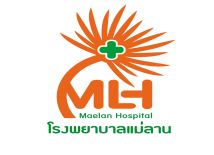 ระเบียบปฏิบัติ (System Procedure)เลขหน้า   / เรื่อง  แนวทางปฏิบัติ การบริหารจัดการยาที่มีความเสี่ยงสูง(High Alert Drug) รหัสเอกสาร... 